	BULLETIN 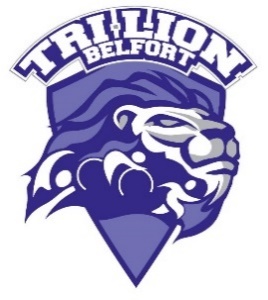 	INSCRIPTION STAGEFiche à retourner avant le 13.02.2016 dernier délai Je soussigné: ..............................................................................................................................Responsable légal de :…………………….……………………………………………………………………………………. Licencié Tri-LionPass ClubAutorise mon enfant à participer : Stage du 22 au 26 février 2016 Je règle la somme de (chèque à l’ordre du Tri-Lion):50 €  Stage licencié Tri-Lion60 €  Stage Pass Club 15 € (Journée ou 1/2 journée avec repas licencié Tri-Lion)18 € (Journée ou 1/2 journée avec repas Pass Club)5 € (1/2 journée sans repas licencié Tri-Lion)7 € (1/2 journée sans repas Pass Club)Fait à :Le : Signature :